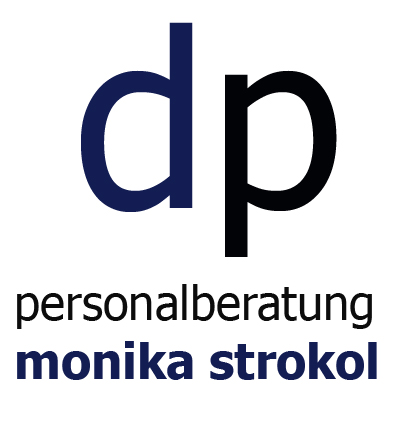 Osoba na tym stanowisku odpowiedzialna będzie za projektowanie w inżynierii budowlanej, specjalizacja tworzenie dokumentacji projektowych: Konstrukcje drewnianeOpis twoich zadań:Wpolpraca w 6-cioosobowym zespole inzynierowPojektowanie prefabrykowanych budynków w konstrukcji szkieletowo-drewnianej w CAD DietrichsSporządzanie dokumentacji wykonawczejProjektowanie wiązarów dachowych w programie (systemie) MiTek: RoofCon/TrussConKomunikacja i wspolpraca z produkcja elementów prefabrykowanychPo odpowiednim wprowadzeniu, w zaleznosci od znajomości j. niemieckiego: prowadzenie ustaleń z inwestorami oraz kontrola na miejscu budowy jak i komunikacja z architektamiWymagania:Wykształcenie wyższe budowlane: konstrukcje budowlane i inżynieryjne Z checia wprowadzimy absolwentow bez doswiadczenia zawodowego lub osobe z pierwszym doświadczeniem zawodowym w konstrukcjach drewnianychZnajomości programu AutoCAD, mile widziana będzie znajomość CAD RoofCon/TrussConZnajomość języka niemieckiego A2 lub B1 Umiejętność pracy w zespoleMile widziane jest prawo jazdyOferujemy: Pracę w stabilnej i rozwijającej się firmie (umowę o pracę) oraz przyjazną atmosferę pracy z bezposrednik kontaktemz produkcjaWsparcie inżynieryjne w zespoleNowoczesne warunki pracyMożliwość dalszego podnoszenia kwalifikacji, szkolenia zawodowe oraz kursy języka niemieckiegoWsparcie polskojęzycznego konsultanta podczas rozmowy kwalifikacyjnej w NiemczechWsparcie ze strony pracodawcy przy znalezieniem zakwaterowania oraz przy wszelkich formalnościach związanych z rozpoczęciem pracy na terenie NiemiecUmowa o prace na czas nieokreślony, z tego 6 miesiecy to okres próbny.28 dni uropu40 godzin/ tydzień ( nadgodziny sa  wypłacane dodatkowo)Osoby zainteresowane prosimy o przesyłanie aplikacji w formie dokladnego CV (szczegółowy opis wykonywanych zadań i projektów) klikając w przycisk aplikowania.Nasz Konsultant to Pani Monika Strokol, która z chęcią odpowie na wszelkie pytania osobiście.Strokol Deutsch-Polnische Personalberatung
Rheinwerkallee 253227 Bonn
Telefon: 0049 (0) 2224 187-4091www.strokol.de